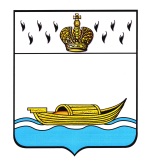 ДУМА ВЫШНЕВОЛОЦКОГО ГОРОДСКОГО ОКРУГАРЕШЕНИЕ от 11.11.2020                                   № 208О внесении изменений в решение Думы Вышневолоцкого городского округа от 22.04.2020 № 176 «О приостановлении действия отдельных норм Положения о бюджетном процессе в муниципальном образовании «Город Вышний Волочек», утвержденного решением Вышневолоцкой городской Думы от 01.11.2016 № 9»В соответствии с Федеральным законом от 12.11.2019 N 367-ФЗ «О приостановлении действия отдельных положений бюджетного кодекса Российской Федерации и установлении особенностей исполнения бюджетов бюджетной системы Российской Федерации в 2020 году», Дума Вышневолоцкого городского округа решила:1. Внести в решение Думы Вышневолоцкого городского округа от 22.04.2020 № 176 «О приостановлении действия отдельных норм Положения о бюджетном процессе в муниципальном образовании «Город Вышний Волочек», утвержденного решением Вышневолоцкой городской Думы от 01.11.2016 № 9» следующие изменения:- пункт 1 после слова «действие» дополнить словами «пункта 1 статьи 13   (в части срока),».2. Настоящее решение вступает в силу со дня его официального опубликования в газете «Вышневолоцкая правда».3. Настоящее решение подлежит размещению на официальном сайте муниципального образования Вышневолоцкий городской округ Тверской области в информационно-телекоммуникационной сети «Интернет».Глава Вышневолоцкого городского округа                                                Н.П. РощинаПредседатель Думы Вышневолоцкого городского округа                                       Н.Н. Адров